 	TOYOTA HIACE HIGH ROOF AMBULANCE (AFTER PRODUCTION)	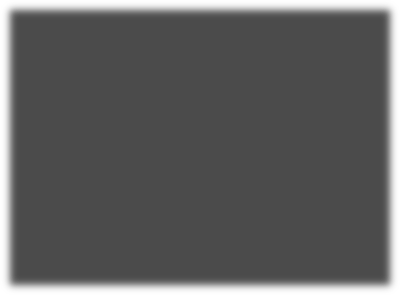 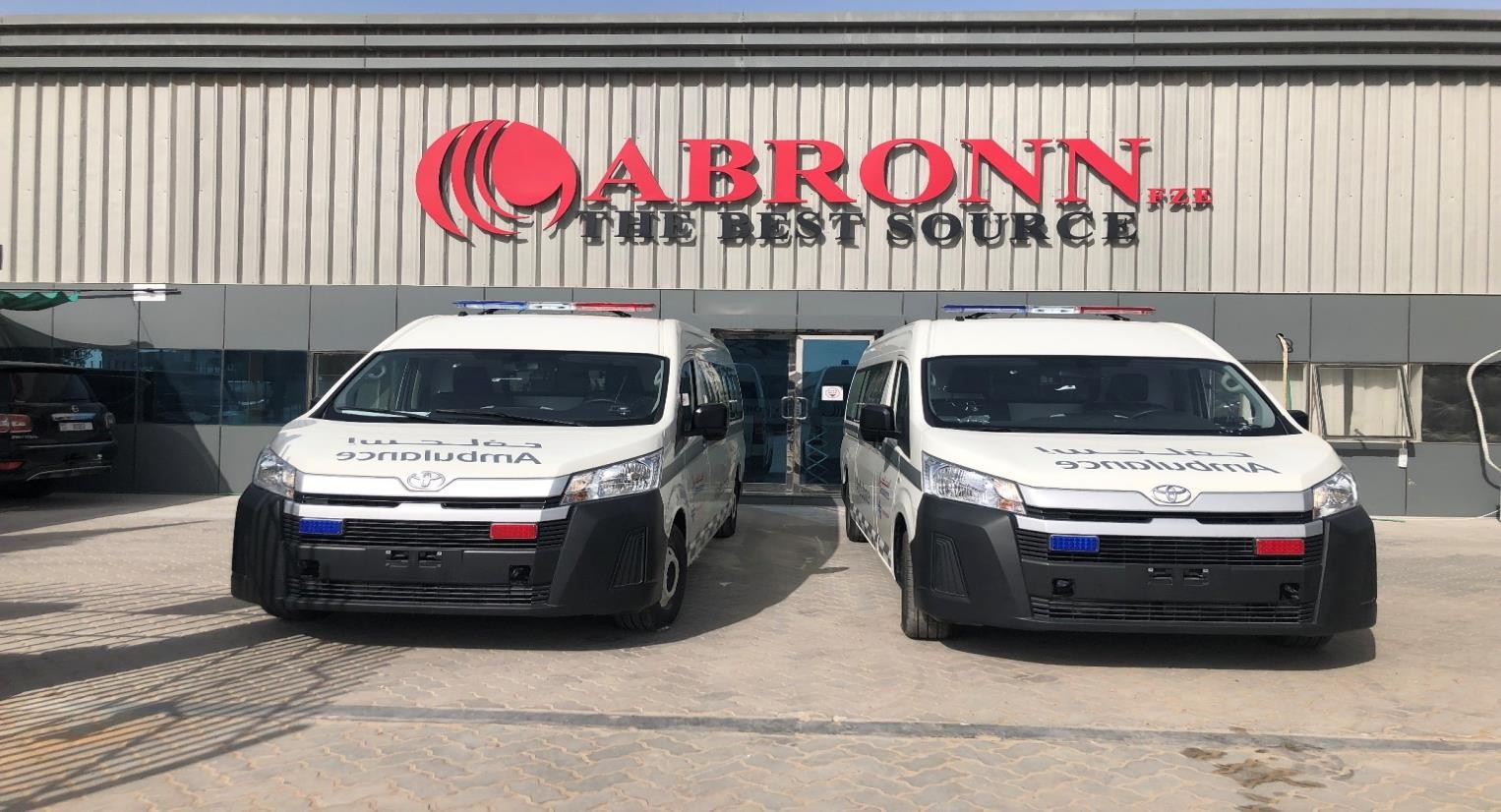 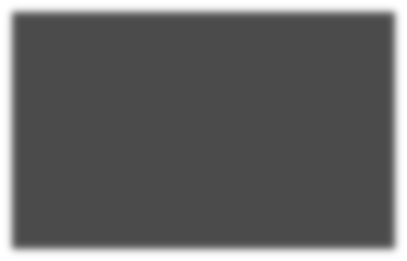 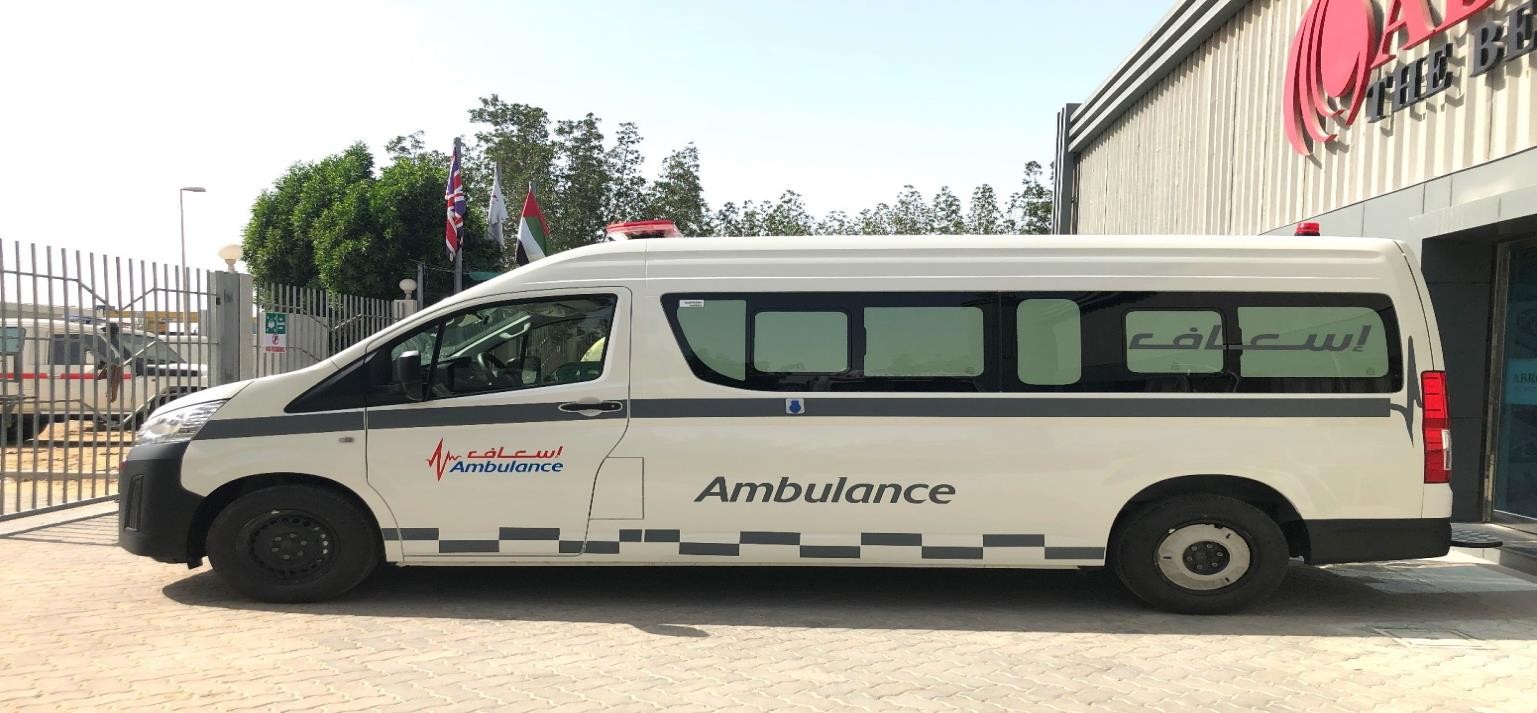 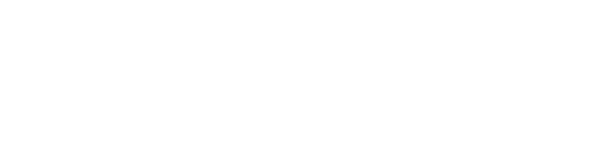 EXTERIORNOTE: PHOTOS SHOWN ARE FOR REFERENCE ONLY. FINAL PRODUCTION WILL BE BASED ON CLIENT'S REQUEST.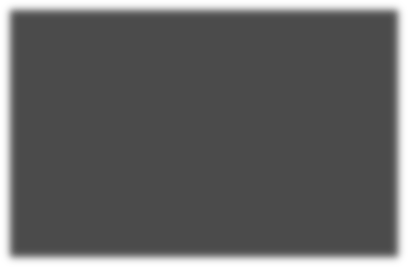 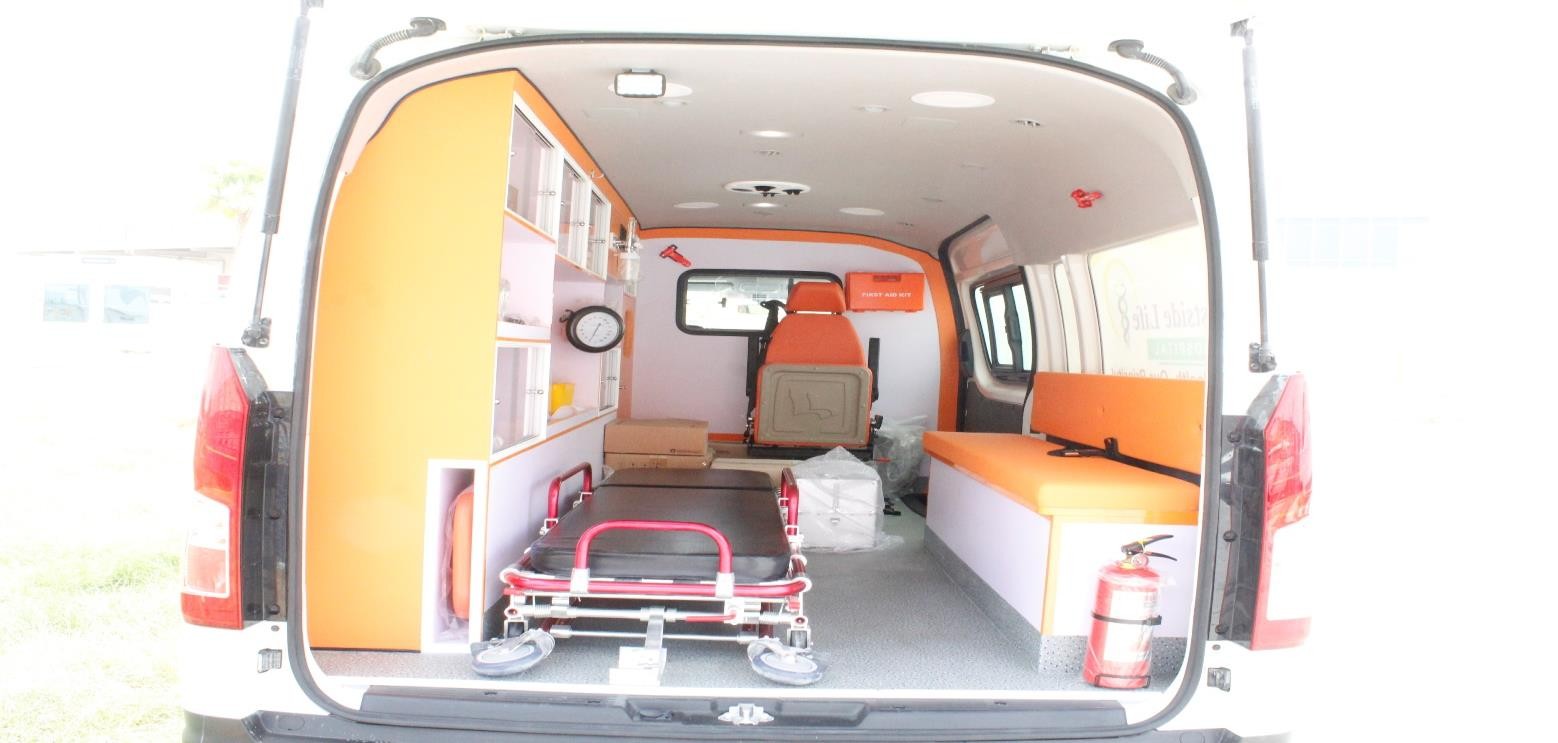 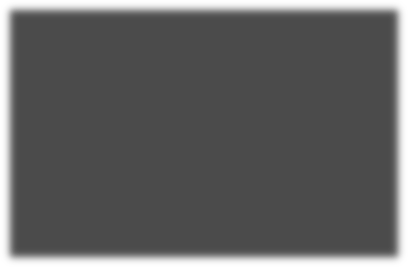 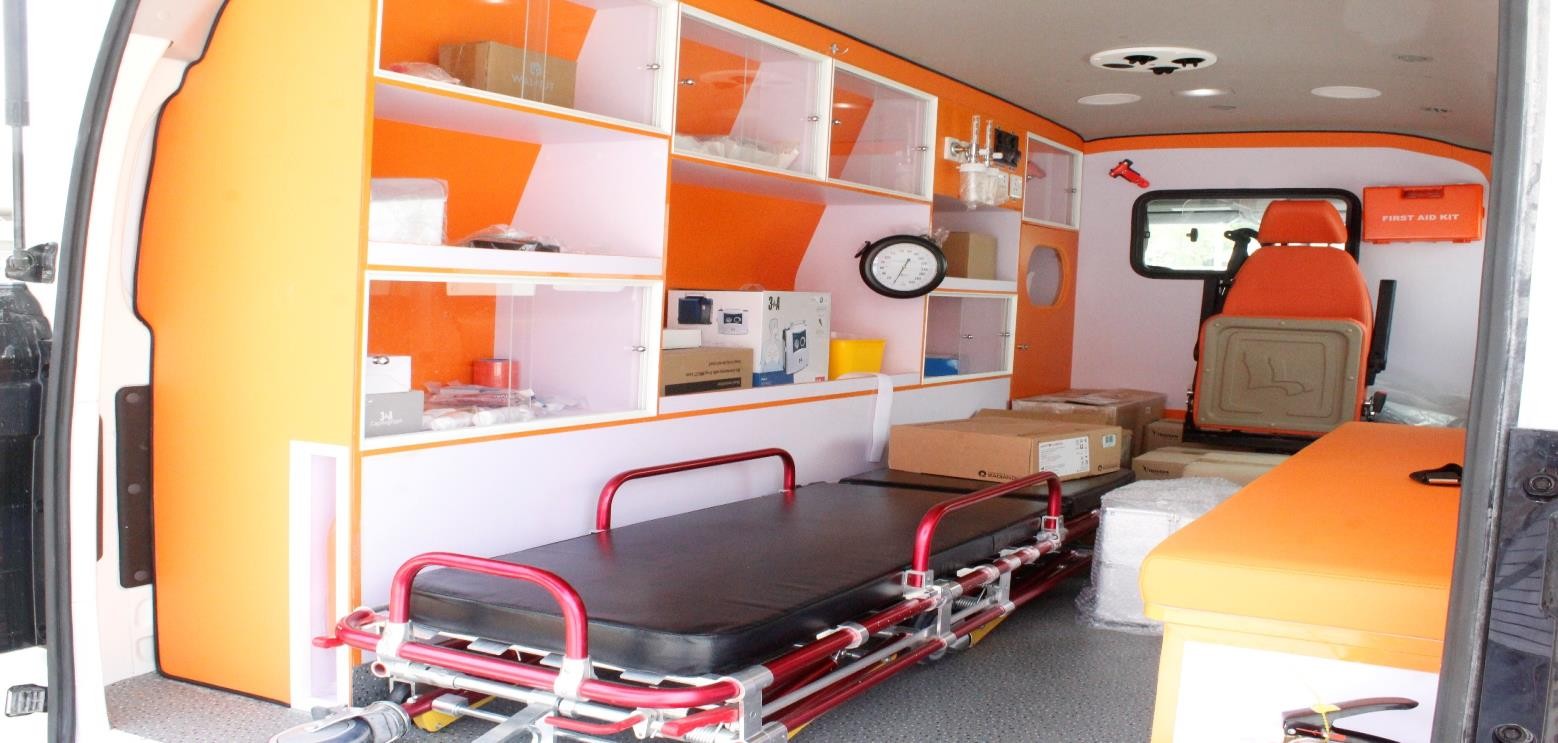 INTERIORNOTE: PHOTOS SHOWN ARE FOR REFERENCE ONLY. FINAL PRODUCTION WILL BE BASED ON CLIENT'S REQUEST.CONVERSION OF THE VEHICLE: TOYOTA HIACE HIGH ROOF AMBULANCECONVERSION OF THE VEHICLE: TOYOTA HIACE HIGH ROOF AMBULANCEAPATIENT COMPARTMENT FITTINGS1Insulation and covering of the patient compartment2Partition with sliding glass window for communication.3Cabinet for medical equipment & oxygen cylinders - Material: PVC4Flooring made with marine grade plywood - 18 mm thick, sturdy non-slip, anti-static and liquid-resistant vinyl.5Squad bench with under seat storage, backrest and seat belt - Capacity: 3- 4 persons6Doctor Seat with Fixed backrest, Swiveling Mechanism, 3 point Automatic Safety beltBELECTRICAL SYSTEM & COMPONENTS7Electric wiring with insulation8Electric control panel/fuse box92x Socket 12V & 2x Outlet 220V10Shore line with connection cable 15m and 220V oulet11Roof type ventilation fan12Reverse Alarm13Video Recorder14Air conditioning unit for the patient compartment15Engine HeaterCLIGHTING SYSTEM16LED lighting for the patient compartment17LED light bar with siren, speaker and microphone (color:as per customer requirements)18Strobe lights at the back of the vehicle (color:as per customer requirements)19Loading LED light20Flexible LED LightDOXYGEN SYSTEM212x 10L Oxygen cylinder, regulator, outlet, flow meter humidifier and oxygen mask22Oxygen system related hosesEPATIENT TRANSPORT EQUIPMENT23Automatic Loading Stretcher (CE Certified)242 Nos. Foldable Stretcher (CE Certified)25Spinal Board Long with head Immobilizer (CE Certified)26Stair Chair (CE Certified)27Fracture Splint (CE Certified)28Cervical Collar (CE Certified)FMEDICAL EQUIPMENT29First Aid Kit - 25 person (CE Certified)30Wall Mounted Sphygmomanometer (CE Certified)31Aneroid Sphygmomanometer (CE Certified)32Stethoscope Dual Head (CE Certified)33Syringes 3ml, 5ml, 10ml - Boxes (CE Certified)3420L Portable Suction Machine PMSA - 3A/Canada (CE Certified)35AED Defibrillator HR-501 - Radian/South Korea (CE Certified)36ECG Machine, 3 Channel E3 - 3A/Canada (CE Certified)37BT-710 Pulse Oximeter Handheld woth Pediatric SPO2 Sensor - Bistos/South Korea (CE Certified)38GM620 Blood Glucose Meter with Test Strips - Bionime/USA (CE Certified)39UV Germicidal Lamp (CE Certified)40Heating Blanket (CE Certified)41Obstetric Kit (CE Certified)42Anti-epidemic Kit/PPE Kit (CE Certified)GOTHER ACCESSORIES43Fire Extinguisher 2kg44Emergency Hammer with Seat Belt Cutter45Emergency Portable Lantern/Light46Side Reflective Lines47All Text and Logos48Glass Tinting492 Nos. IV Hooks50Sharps Container51Class B Medical Waste Container 10L52Safe Locker with keys